2023年国家开发银行生源地国家助学贷款学生毕业确认工作流程各二级学院、各毕业班：2023年国家开发银行生源地国家助学贷款学生毕业确认工作现已启动。为顺利完成此项工作，现将有关事项通知如下：一、网上申请申请国家开发银行生源地国家助学贷款的2023届毕业生，请于6月11日前登录“国家开发银行生源地助学贷款学生在线系统”，选择“毕业确认申请”栏目，完成网上申请。具体操作流程说明如下：1、系统登录进入“国家开发银行生源地助学贷款学生在线系统”，用本人的用户名、密码登录。（网址：http://www.csls.cdb.com.cn）如果忘记用户名及密码，请按以下方式找回：1. 按找回密码的操作提示重新设置新密码；2. 与所在生源地资助中心（办理贷款合同的部门）联系，或致电国开行服务热线：95593。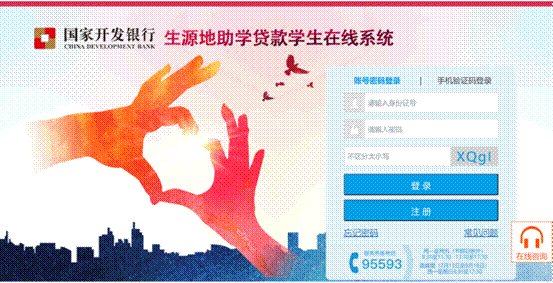 2、登录系统后，选择左边栏进行资料修改，核对并完善个人信息。选择“资料修改”栏目，点击进入资料修改页面后，检查各项信息（联系电话、QQ号、院系、专业、学号、专业科类等），进行修改或补充，保证信息完整、真实（院系、专业要求填写全称），以便生源地县学生资助管理办公室和学校能及时联系贷款学生，告知还款情况，维护贷款学生权益——所有信息必须填写完整，否则无法通过审核将影响正常毕业。贷款学生毕业后，如联系方式或工作单位发生变更，可随时进入学生在线服务系统进行个人信息维护。“姓名”、“身份证号”、“性别”、“民族”、“户口性质”、“资助中心”、“入学前户籍地址”为不可变更项，如有错误的，须与县资助管理中心联系进行变更。3、对“个人信息”进行修改或补充后，需点击页面下方的“提交”完成信息变更。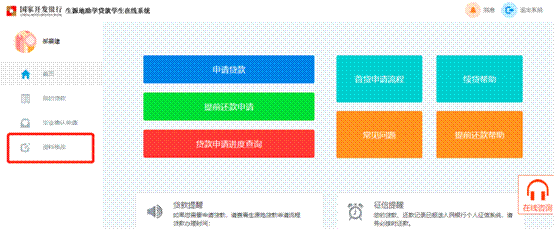 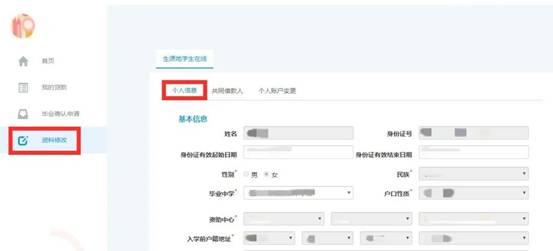 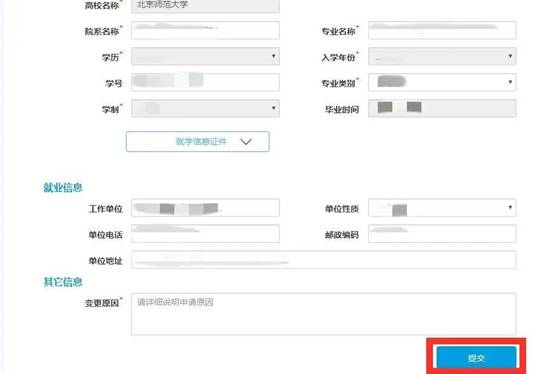 注：变更原因一项请填写“高校毕业”。4.毕业确认申请。点击左侧菜单中的“毕业确认申请”，查看各项信息，特别是个人信息、联系方式、贷款信息等重要信息，如个人信息需要更新，具体操作详见第2步（变更个人信息）。各项信息无误后，点击页面下方的“毕业确认申请”。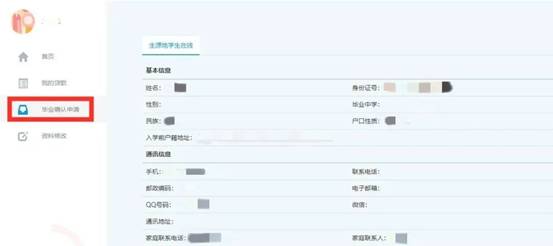 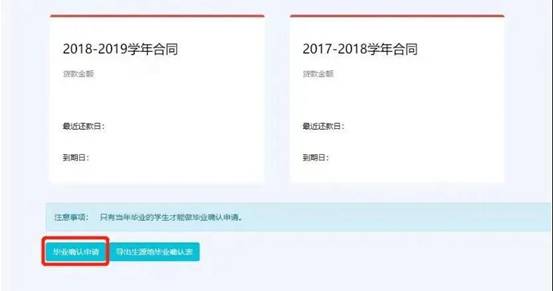 点击导出确认表。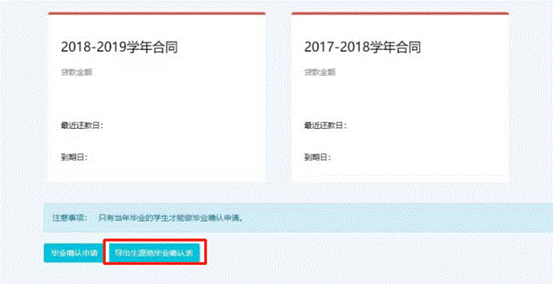 二、注意事项1、因升学导致毕业年份与办理贷款时毕业年份不一致的学生，请在完成毕业确认后，于7月31日前持研究生录取通知书及身份证前往当地县（区）教育部门学生资助管理中心申请变更就学信息，否则将按原合同约定自行承担利息。2、因休学、留级，入伍等不能按时毕业的学生，不需毕业确认，请核查自己在情况发生当年是否已完成还款计划变更，否则需向当地县（区）教育部门学生资助管理中心咨询相关事宜。3、毕业前或毕业后要偿还国开行生源地国家助学贷款的学生，可直接联系当地县（区）教育部门学生资助中心，了解还款的具体方式和流程。4、各位同学要牢记国开行助学贷款学生在线系统的用户名和密码，每年9月-11月登录系统查看本年应还利息、应还本金的数额。学生毕业后若变换工作、联系方式、联系人等信息，请学生本人及时登录系统进行修改。5、申请非国家开发银行生源地贷款的毕业生请与当地县（区）教育部门学生资助管理中心联系做好毕业确认相关工作。请申请国开行生源地国家助学贷款的2023届毕业生严格按照相关安排，诚信履行与银行贷款合同中约定的义务，协助学校共同完成好相关工作。三、温馨提示您的贷款以及还款记录已报送人民银行个人征信系统，请珍惜您的信用记录，务必按时还款哦！如有违约，会影响您的诚信记录，在今后办理车贷、房贷等都会有不良影响。所以请一定要珍惜个人的信用记录哦！